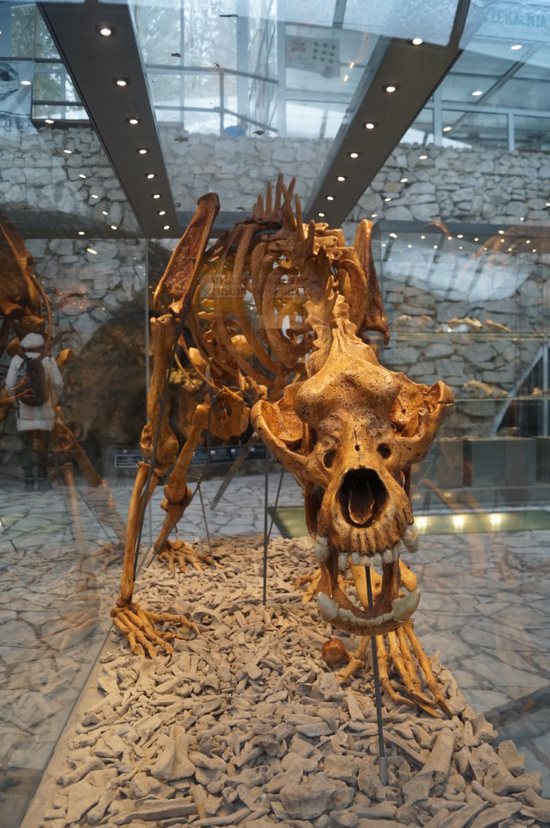 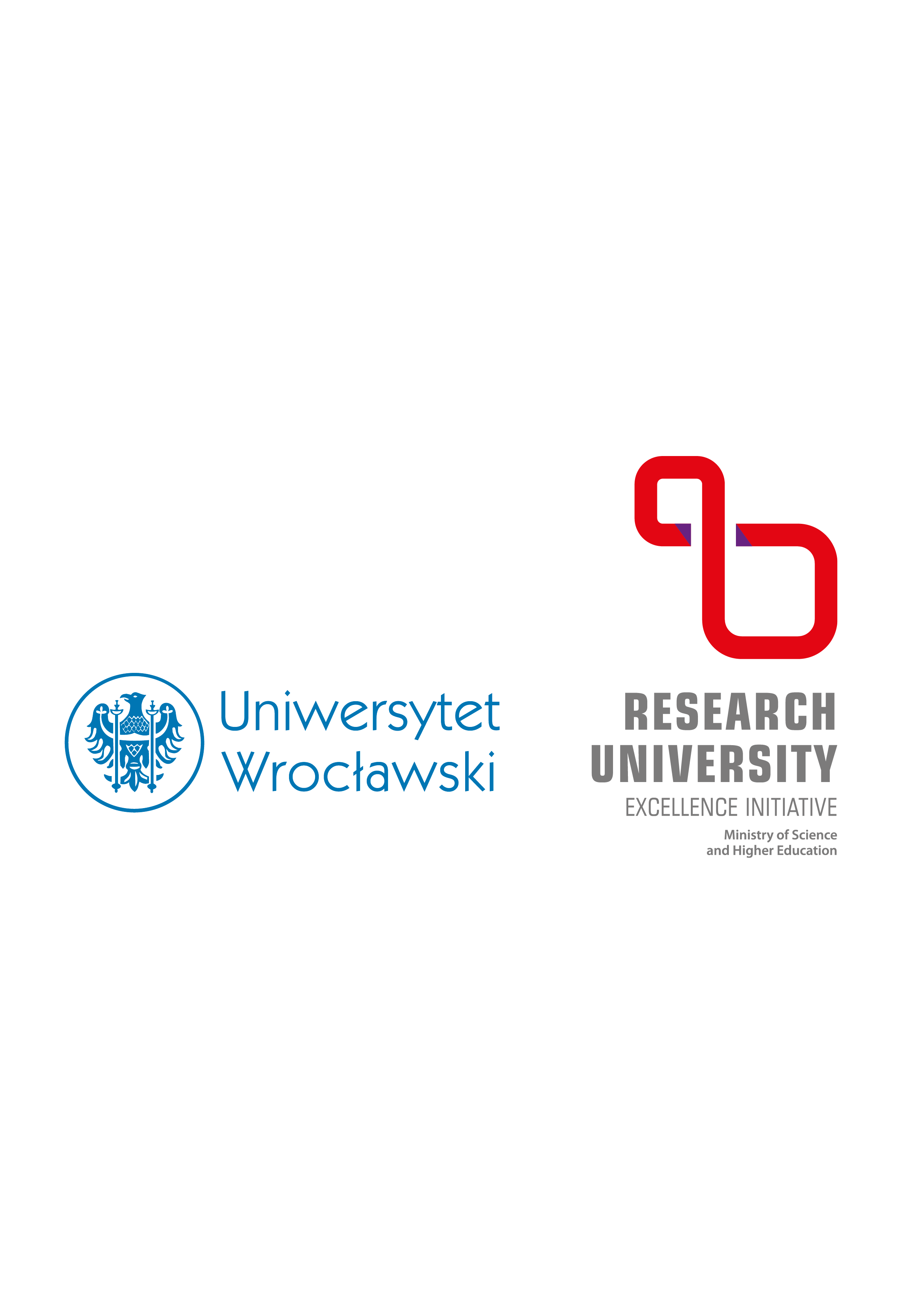 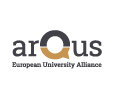 3rd International School of Karst and SpeleologySummer School 2023Dates: 16-23.07.2023Location: Siedlec near Złoty Potok (Kraków-Częstochowa Upland)Language: English, PolishTarget Group: international students and young scientists (age 18 to 35)Total number of participants (max): 24 Application Deadline: April 30, 2023In order to apply for the Summer School, all interested are obliged to submit a 500-word abstract regarding one of the following topics: karst, archeology, paleontology, or drift geology in your home country. The selection of students will be carried out by the organizers.All applications must be sent by the 30th of April to the following email address: paleosummerschool@uwr.edu.pl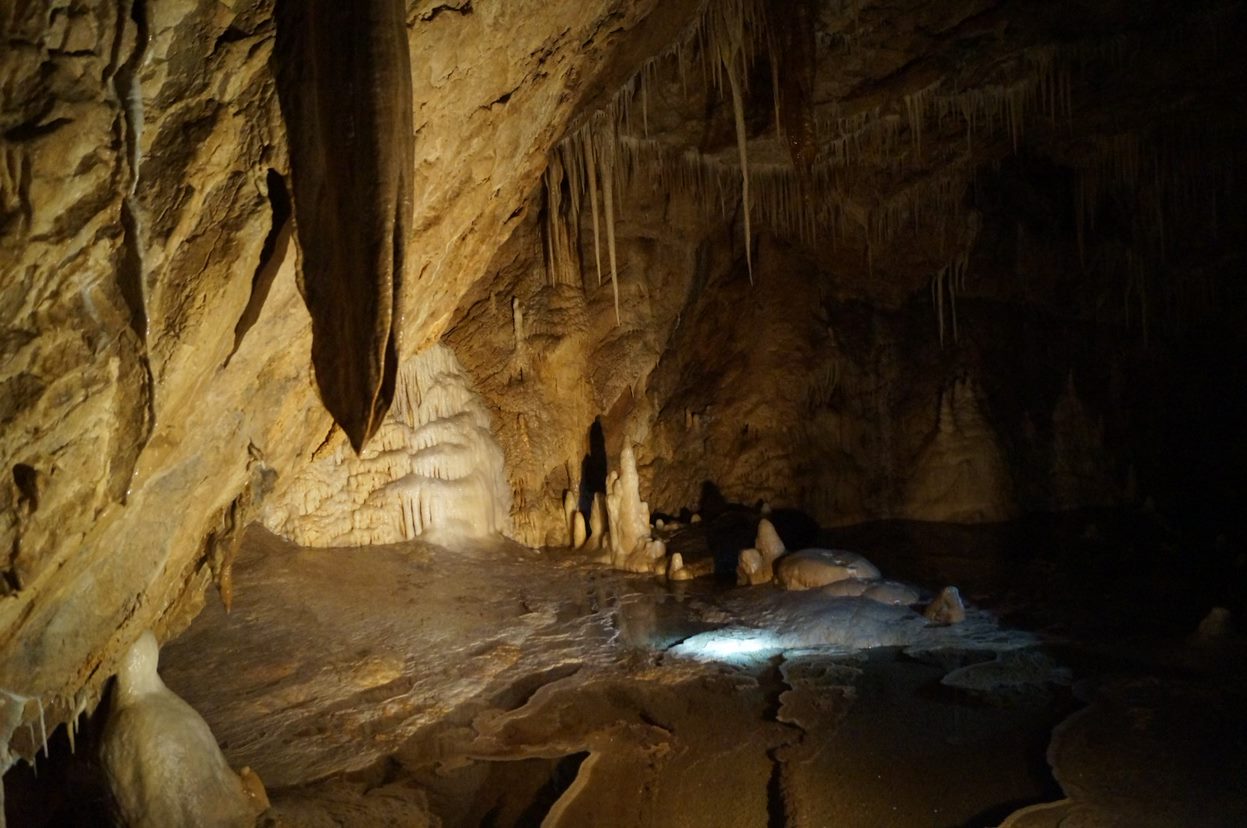 SchedulePROGRAMMEPaleozoology and archaeologyProf. Krzysztof Stefaniak, Prof. Adrian Marciszak, PhD Urszula Ratajczak-Skrzatek, PhD Katarzyna Zarzecka- Szubińska - Department of Palaeozoology, University of WroclawMethodology of paleontological and archaeological research– Lecture and practical classesMethods of acquiring, documenting, cataloguing and developing collections– Practical classesEvolution of the fossil fauna of Poland in the Neogene and Quaternary– – Lecture and practical classesStages of human settlement of the Polish area from the Paleolithic to historical times in karst areas– – Lecture and practical classesGeology and geomorphologyPhD Artur Sobczyk – Institute of Geological Sciences, University of WroclawKarst, caves and speleology: an introduction – LectureMethodology of conducting research related to geomorphology and geology of caves and karst areas – Practical classesGeological mapping with the use of spatial data – Practical classesApplication of ground penetrating radar (GPR) in karst research – Practical classesPhD Hab. Marek Kasprzak – Institute of Geography and Regional Development, University of WroclawIntroduction to SfM point clouds derived photogrammetry and LiDAR numerical terrain model – LectureGeomorphological mapping with the use of spatial data – Practical classesCreation and management of data in a GIS environment – Practical classesApplication of electrical resistivity tomography (ERT) in karst research – Practical classes
Short description of the school: During the Summer School, archaeological and paleontological excavations will be conducted in Reniferowa Cave, accompanied by geomorphological and geological studies of cave sediments. In addition, excursions will be organized to show participants selected archaeological, paleontological and geomorphological sites in Kraków - Częstochowa Upland.Accommodation: Participants in Wroclaw will be accommodated in a dormitory. During the practical part, participants will be accommodated Siedlce in the Youth Hostel.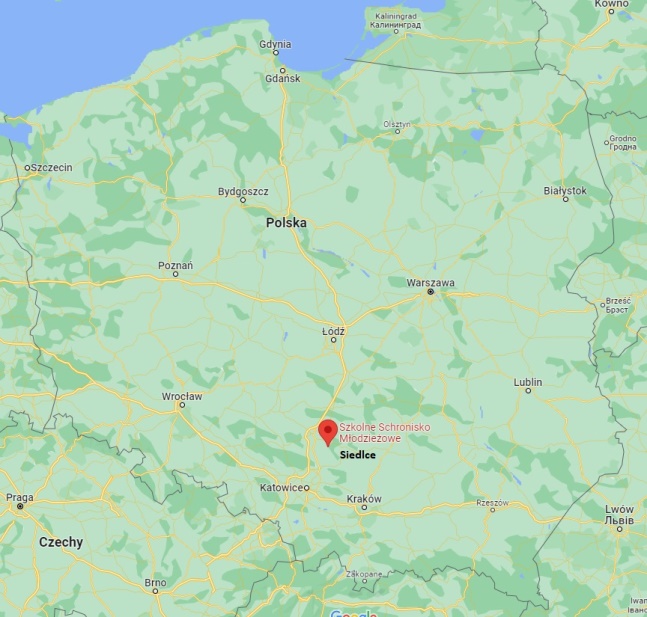 Fig. 1 Place of accommodation of participants.The organizers reserve the right to change the program.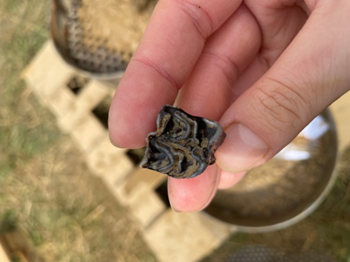 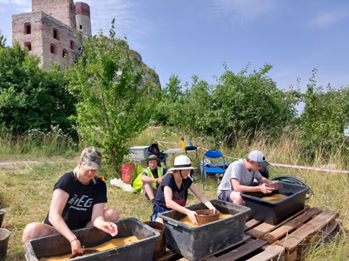 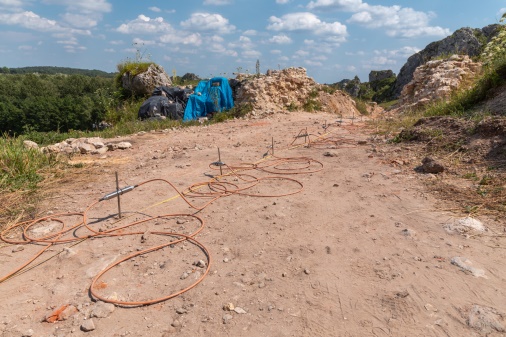 DATELOCATIONPROGRAMme16.07.2023WrocławArrival of participants in Wroclaw17.07.2023WrocławVisit to the University of Wroclaw International Office. Transfer from Wroclaw to Siedlce.18.07.2023SiedlecGeology and geomorphology: Lectures + Practical classes19.07.2023SiedlecGeology and geomorphology: Practical classes20.07.2023SiedlecGeology and geomorphology: Practical classes21.07.2023Field trip IUpper Paleolithic site of mammoth hunters Krakow Spadzista street.Ojcow National Park visit to Ciemna Cave and Łokietka Cave22.07.2023Field trip IIWodąca Valley visit to Biśnik Cave and Zegarowe Rocks with Zegar Cave.Mount Zborów visit to the Głęboka Cave.Karst springs in PodlesiceReturn of participants to Wroclaw.23.07.2023WrocławReturn of participants to home